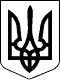 УКРАЇНАР О З П О Р Я Д Ж Е Н Н ЯМукачівського міського голови03.08.2020                           Мукачево                                        № 147Про присвоєння рангу посадової особи місцевого самоврядування Масалович О.Керуючись ст. 15 Закону України «Про службу в органах місцевого самоврядування»:	ПРИСВОЇ ТИ МАСАЛОВИЧ Олені Станіславівні, головному спеціалісту відділу архітектури та містобудування управління комунальної власності та архітектури Мукачівської міської ради з 03.08.2020 року 13-й ранг посадової особи місцевого самоврядування як такій, що успішно пройшла випробувальний строк, встановлений при призначенні на посаду. Підстава: розпорядження Мукачівського міського голови «Про призначення Масалович О.» від 02.06.2020р. № 106, висновок про результати випробувального строку Масалович Олени Станіславни від 31.07.2020 року.Міський голова			                                                                 А. БАЛОГА